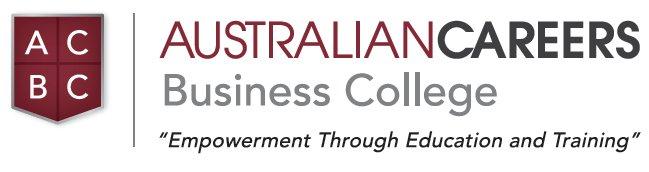 Application for student transfer between providersApplicant Details:Transfer details (Existing Provider):Transfer details (Gaining Provider):Family Name:Title:First Given Name:First Given Name:First Given Name:Second Given Name:Second Given Name:Second Given Name:Preferred Name:Preferred Name:Preferred Name:Gender: Male Female FemaleBirth Date: Home Number:Mobile Number:Home address:______________________________________________________________________________________________________________________________________________________________________________________________________________________________________________________________________________________________________________________________________________________________________________Institute requesting transfer from:Program requesting transfer from:Date of requested release:Date of new commencement:Date of new commencement:Institute contact details:Phone: Delegate: Delegate: Delegate: Application: Approved                   Not approved Approved                   Not approved Approved                   Not approved Approved                   Not approvedSignature:Date:Date:Reasons for decision:Administrative Check: Application for transfer approved by CEO/Delegated Officer RTO Data checked for student attendance and fees pro-rated Charges determined and quick posted to student account Student file audited and copied before transfer PRISMS updated Application for transfer approved by CEO/Delegated Officer RTO Data checked for student attendance and fees pro-rated Charges determined and quick posted to student account Student file audited and copied before transfer PRISMS updated Application for transfer approved by CEO/Delegated Officer RTO Data checked for student attendance and fees pro-rated Charges determined and quick posted to student account Student file audited and copied before transfer PRISMS updated Application for transfer approved by CEO/Delegated Officer RTO Data checked for student attendance and fees pro-rated Charges determined and quick posted to student account Student file audited and copied before transfer PRISMS updatedInstitute requesting transfer to:Program requesting transfer to:Date of requested commencement:Place available?      Yes           NoPlace available?      Yes           NoInstitute contact details:Phone: Delegate name: Delegate name: Application: Approved                   Not approved Approved                   Not approved Approved                   Not approvedSignature:Date:Reasons for decision:Administrative Check: Application for transfer approved by CEO/Delegated Officer Student fees received Student file audited received PRISMS updated If “not approved” has the student been advised in writing Application for transfer approved by CEO/Delegated Officer Student fees received Student file audited received PRISMS updated If “not approved” has the student been advised in writing Application for transfer approved by CEO/Delegated Officer Student fees received Student file audited received PRISMS updated If “not approved” has the student been advised in writing